Rudd Allen Trophy Result Sheet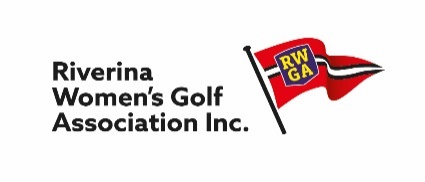 Email a copy of winning cards showing Scratch Score on the day of play and Scratch Rating.SEND ENTRIES TO:Sharon Pylenpyle@bigpond.net.auClub Secretary: _______________________		Date: ____________________Payment Method  Direct Deposit Reference with Clubname RuddAllen.Club Name: Club Name: Club Name: Club Name: Club Name: Club Name: Scratch ScoresScratch ScoresScratch ScoresScratch ScoresScratch ScoresScratch ScoresName + GolfLink NumberName + GolfLink NumberName + GolfLink NumberScoreScoreScratch Rating Result (Scratch score – Scratch Rating)111222333Eg Mary MayEg Mary MayEg Mary May80807380-73 = +6Total ScoreTotal ScoreTotal ScoreHandicap ScoresHandicap ScoresHandicap ScoresHandicap ScoresHandicap ScoresHandicap ScoresName + GolfLink NumberName + GolfLink NumberScratchDaily H/CapNettParResult (Nett – Par)112233Eg Mary MayEg Mary May8010707270-72 = -2Total ScoreTotal ScoreTotal Score